Ответы можно присылать на почту panteleyeva88@yandex.ru или личными сообщениями в вкВ названии файла или перед выполненным упражнением указывайте номер группы и свою фамилиюИтоговое занятие – сдача задолженностей1. Посмотрите еще раз на свои долги: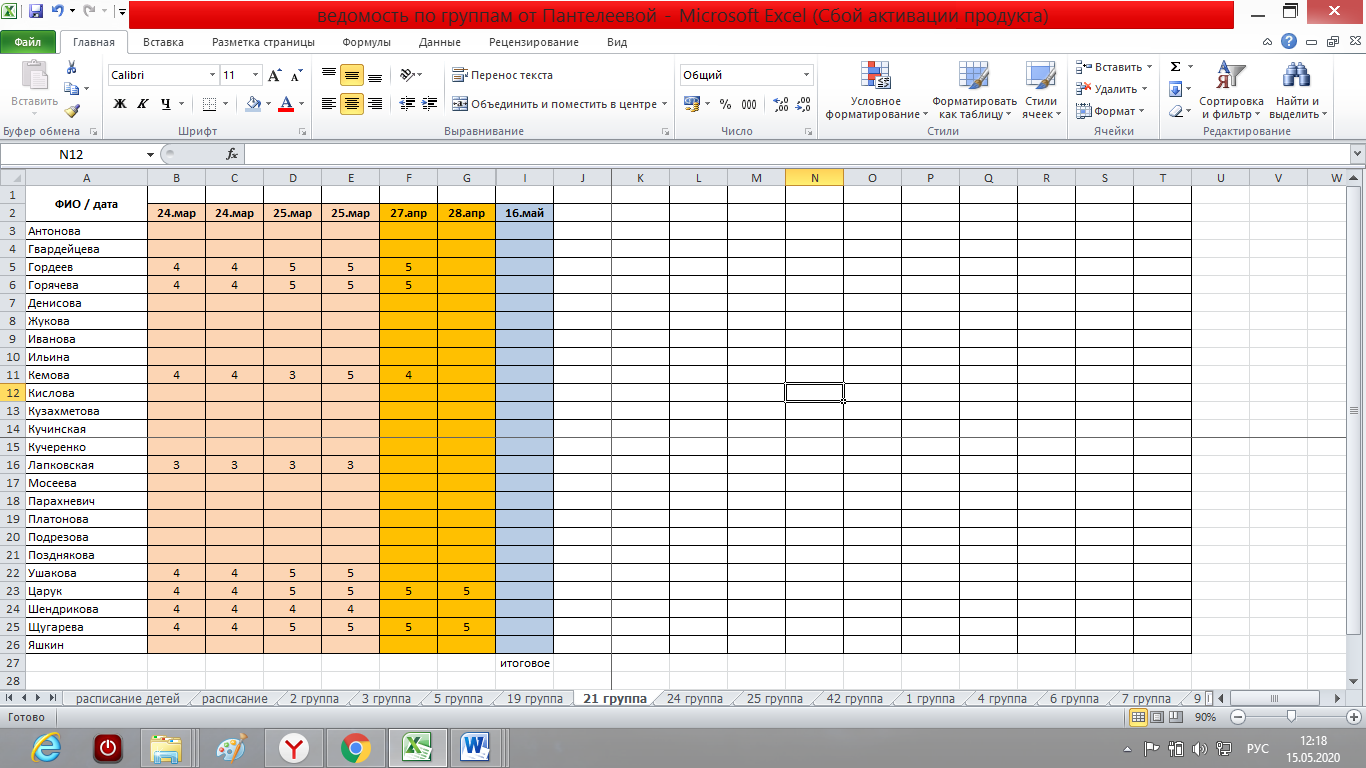 2. Сдайте их.3. Напишите итоговую к/р за год (см. стр. 2).4. От к/р освобождаются Царук и Щугарева + (если за сегодня/завтра сдадут долги) Горячева, Гордеев, Кемова, Лапковская и Ушакова.TestI. Translate from Russian into English.II. Translate from Russian into English.1. У нее красивые голубые глаза.2. Она высокая.3. Он привлекательный мужчина.4. У него нос картошкой.5. У них всех кудрявые рыжие волосы и веснушки.6. Они высокие, но полные.III. Put the verbs in brackets into right form.1. I (to sleep) in my room and my dog (to sleep) on me and my fly (to sleep) on my dog.2. You (to smoke)? – No, we (not smoke), we only (to drink).3. She (not sleep) at work. Unfortunately, it’s forbidden.4. They (to like) to read a lot – they (to have) books even in the toilet.5. They (to drink) cognac in the mornings?6. When you (to get up) usually? – When I (not want) to sleep.7. Where he (to go) after his work? – After work he (to go) to dance and drink beer.8. How much it (to cost)? – It (to cost) one kiss.9. What language they (to study)? – They (to speak) language “speak little, pay much, go away quickly”.10. Where you (to be)? – I (to be) in the toilet, I’m reading.IV. Choose the right variant1. Sometimes in Scotland men wear …a. blousesb. dressesc. skirts2. In rainy weather I usually wear a…a. rain-coatb. rain-jacketc. rain-skirt3. I wear business costumes, but I hate …a. trousersb. beltsc. ties4. Every morning I put on my … and go jogging.a. snickersb. sneakersV. Give the short positive answers for the first three questions and short negative ones – for the last three. 1. Does she have a large family? ________________________________________2. Are they in the garden? __________________________________________3. Is he your brother? _____________________________________________4. Have you got a cat? _____________________________________________5. Is she twenty? _________________________________________________6. Are they your friends? __________________________________________VI. Fill in the gaps with the proper words:nephew, brother, cousin, aunt, daughter, grandmother, mother.1. My mother’s son is my …2. My grandmother’s daughter is my …3. My sister’s son is my …4. Your sister is your mother’s …5. Your father’s mother is your …6. My mother’s sister is my …7. Your uncle’s son is your …VII. Look at the picture and put in the missing words.My room This is my bedroom. It`s pretty and cozy.   ________ a window in my room.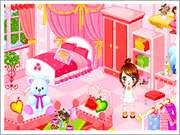 There is a big _______  near the window.Next to the bed ______  a wardrobe. And _____ a bookcase between the wardrobe and the table. There ___  some books in this bookcase.  ______  a big plant in front of the window.   _____ a yellow shelf above the table. There is __ small _______ in front of the table.Opposite the table ______ two armchairs._______  cushions on the armchairs._________ a lot of toys in my room.   There is  __ big white _________ on one of the armchairs.  There is also a _______on the shelf.  ________ some toys on the table. I like my room very much.VIII. Fill in the gaps with the proper prepositions.1. Put the rubbish … the bin.2. Look! There’s a cat … the roof.3. There’s somebody … the door.4. I saw Mr. Johnson waiting … the bus stop.5. How can I get to the church? – Walk … the street, then turn … the right, go … the theatre, then … the bridge and you’ll be there.6. I have some pictures … the walls in my office. 7. The plane flies … the mountains.8. The bus goes … the downtown … the airport … all the city.9. I’m going to walk … and take some pictures.10. I was looking at her standing … the piano.IX. Divide all the nouns into 2 groups:sugar, oil, orange, bread, bottle, loaf, flour, flower, rice, meat, tomato, potato, tea, onion, water, juice, coffee, cake, money, hair, knowledge, news, advice, 1 VМеня зовут Иван.Он не из Торонто. Он из Монреаля.Они голодны?Мы боимся грозы.Собака не хочет пить.Ты увлекаешься музыкой?Она зла на сына.О нет, мне совсем не скучно.Вы потерялись?Он интересуется искусством.Все они не одиноки.Вас тошнит?2VМне 25 лет.Мы сейчас не дома.Почему ты опять опаздываешь?Он напуган громом.Они никогда не приходят вовремя.Она заболела?Эта музыка – русская.Я не замерз.Все в порядке?Она устала от работы.Мы не женаты.Они не дома?milk, …apples, …